противодействию коррупции при главе муниципального образования Тюльганский районВ соответствии с Федеральным законом от 25.12.2008 года № 273-Ф3 «О противодействии коррупции» п о с т а н о в л я ю:Образовать Совет по противодействию коррупции при главе муниципального образования Тюльганский район Оренбургской области.Утвердить состав Совета по противодействию коррупции при главе муниципального образования Тюльганский район Оренбургской области       согласно приложению №1Утвердить Положение о создании Совета по противодействию коррупции при главе муниципального образования Тюльганский  район согласно приложению 2Постановление главы администрации района от22 апреля 2010 года № 181-п считать утратившим силу.Контроль за исполнением настоящего постановления оставляю за собой.Настоящее постановление вступает в силу со дня  его подписания и распространяется на правоотношения возникшие с 1 января 2016 года.Настоящее постановление подлежит обнародованию  на официальном сайте муниципального образования Тюльганский район в сети «Интернет».Глава  района                                                                                        И.В. БуцкихРазослано: райпрокурору, орготделу, членам совета, главам поссельсоветов, Е.Ф. Зубковой, О.В. Сергеевой, А.В, Мураевой. Приложение № 1 к постановлению главыадминистрации района24.08.2016  № 628-пСОСТАВсовета по противодействию коррупциипри главе муниципального образования Тюльганский районЧлены совета:Приложение № 2 к постановлению главыадминистрации района24.08.2016  № 628-пПОЛОЖЕНИЕО создании совета по противодействию коррупции при главе муниципального образования Тюльганский районОбщие положения1.1.Настоящее Положение определяет цели создания, основные задачи и функции, а также порядок работы совета по противодействию коррупции муниципального образования Тюльганский  район (далее - Совет).1.2.Совет является совещательным органом при главе муниципального образования Тюльганский  район, образованным в целях оказания содействия в осуществлении муниципальной политики в сфере борьбы с коррупцией и реализации его установленных законом полномочий.1.3.В состав Совета входят представители администрации муниципального образования Тюльганский район, а также представители территориальных органов федеральных органов государственной власти и некоммерческих организаций, зарегистрированных на территории Тюльганского района (по согласованию).1.4.Совет возглавляет председатель Совета – глава муниципального образования Тюльганский район.1.5.Состав Совета, а также изменения в составе и прекращение его деятельности устанавливаются на основе правового акта главы муниципального образования Тюльганский район.1.6.В своей деятельности Совет руководствуется Конституцией Российской Федерации, федеральными нормативными правовыми актами Президента Российской Федерации, Правительства Российской Федерации и федеральных органов исполнительной власти, Уставом муниципального образования Тюльганский район, муниципальными правовыми актами, а также настоящим Положением.Основные задачи и функции СоветаОсновными задачами Совета являются:2.1.Разработка и координация выполнения мероприятий антикоррупционной направленности в муниципальном образовании Тюльганский район.2.2.Подготовка предложений по совершенствованию и систематизации работы в администрации муниципального образования Тюльганский район в области противодействия коррупции.2.3.Подготовка предложений по совершенствованию системы взаимодействия органов местного самоуправления муниципального образования Тюльганский район, исполнительных органов государственной власти, правоохранительных органов и общественности в целях противодействия коррупции в муниципальном образовании Тюльганский район.2.4.Разработка рекомендаций по организации мероприятий в области просвещения и агитации населения, муниципальных служащих муниципального образования Тюльганский район в целях формирования у них навыков антикоррупционного поведения в сферах повышенного коррупционного риска, а также нетерпимого отношения к коррупции.2.5.Подготовка рекомендаций главе муниципального образования Тюльганский  район по подготовке материалов для разработки проектов правовых актов в области противодействия коррупции в сферах деятельности администрации муниципального образования Тюльганский район.3. Полномочия СоветаДля осуществления своих функций Совет имеет право:3.1.Запрашивать и получать в установленном порядке от структурных подразделений администрации муниципального образования Тюльганский район, территориальных органов федеральных органов государственной власти материалы, необходимые для осуществления деятельности Совета.3.2.Привлекать к работе Совета по согласованию специалистов и экспертов из территориальных органов федеральных органов государственной власти и других организаций.3.3.Давать поручения членам Совета по подготовке отдельных вопросов к заседанию Совета.3.4.Создавать из числа своих членов, а также из числа приглашённых по согласованию лиц, не входящих в состав Совета, постоянные и временные рабочие группы. Инициаторами создания рабочих групп являются члены Совета. Ими же предлагаются кандидатуры в состав рабочих групп и распределяются поручения между членами рабочих групп и распределяются поручения между членами рабочих групп. Приглашённые члены рабочих групп имеют право совещательного голоса на заседаниях Совета. Руководство деятельностью рабочих групп осуществляют члены Совета.4. Порядок работы Совета4.1.Организационно-техническое обеспечение заседаний Совета осуществляет секретарь Совета.4.2. Заседания Совета проводятся по мере необходимости. В целях оперативного решения вопросов руководство Совета может проводить заседания Совета в неполном составе. Заседание считается правомочным, если на нём присутствует более половины членов Совета.4.3.Заседания Совета проводит его председатель. При временном отсутствии председателя Совета его полномочия исполняет заместитель председателя Совета.4.4. Дата, повестка дня и порядок проведения очередного заседания определяются председателем Совета в соответствии с планом работ Совета и с учётом предложений членов Совета и доводятся до членов Совета секретарём Совета.4.5.Извещение членов Совета о времени, месте проведения и повестке дня заседания осуществляется не позднее, чем за пять рабочих дней до планируемой даты проведения заседания.4.6.Материалы к заседанию Совета предоставляются членам Совета не позднее, чем за пять рабочих дней до даты заседания.4.7.Предложения членов Совета по изменению проекта повестки дня заседания предоставляются секретарю Совета не позднее, чем за три рабочих дня до даты заседания.4.8.При невозможности личного участия член Совета, ответственный за подготовку вопроса для текущего заседания Совета, предоставляет подготовленные к заседанию материалы секретарю Совета не позднее, чем за два дня до заседания Совета.4.9.По решению Совета для рассмотрения отдельных вопросов на заседание могут быть приглашены представители структурных подразделений муниципального образования Тюльганский район и представители территориальных органов федеральных органов государственной власти, сотрудничающих с Советом. 4.10.Решения Совета по каждому вопросу принимаются простым большинством голосов присутствующих на заседании членов Совета. При равенстве голосов мнение председателя Совета является решающим.4.11. Решения Совета оформляются протоколом и подписываются председателем Совета.4.12. Решения Совета и подготовленные документы в виде поручений по подготовке проектов нормативных правовых актов главы муниципального образования Тюльганский район предоставляются главе муниципального образования Тюльганский район, а также публикуются на Интернет-сайте муниципального образования.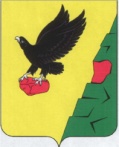 Муниципальное образованиеТюльганский районОренбургской областиАДМИНИСТРАЦИЯТЮЛЬГАНСКОГОРАЙОНАП О С Т А Н О В Л Е Н И ЕМуниципальное образованиеТюльганский районОренбургской областиАДМИНИСТРАЦИЯТЮЛЬГАНСКОГОРАЙОНАП О С Т А Н О В Л Е Н И ЕМуниципальное образованиеТюльганский районОренбургской областиАДМИНИСТРАЦИЯТЮЛЬГАНСКОГОРАЙОНАП О С Т А Н О В Л Е Н И ЕМуниципальное образованиеТюльганский районОренбургской областиАДМИНИСТРАЦИЯТЮЛЬГАНСКОГОРАЙОНАП О С Т А Н О В Л Е Н И Е24.08.2016        №             628-п24.08.2016        №             628-п24.08.2016        №             628-п24.08.2016        №             628-пО создании Совета по О создании Совета по О создании Совета по Председатель совета -  глава района;Заместитель председателя совета - первый заместитель главы администрации района;Секретарь совета - ведущий специалист по юридической работе, противодействию коррупции и профилактике коррупционных правонарушений;Заместитель главы администрации района - руководитель аппарата главы администрации района;Заместитель главы администрации района по оперативному управлению;Председатель Совета депутатов Тюльганского района (по согласованию);Председатель Совета ветеранов Тюльганского района (по согласованию);Председатель Счетной палаты  Тюльганского района (по согласованию);Начальник отдела полиции МО МВД России «Октябрьский» (по согласованию).